УДК DOI: 10.26102/2310-6018/2023.43.4.xxxНазвание статьиП.П. Петров1, И.И. Иванов21Место работы (без аббревиатур наподобие «ФГБОУ…»!), город, страна2Место работы (без аббревиатур наподобие «ФГБОУ…»!), город, странаРезюме. Текст резюме. Текст резюме. Текст резюме. Текст резюме (150–250 слов).Ключевые слова: ключевое слово 1, ключевое слово 2, ключевое слово 3, ключевое слово 4, ключевое слово 5 (от 5 до 10).Благодарности: (если есть).Для цитирования: Петров П.П., Иванов И.И. Название статьи. Моделирование, оптимизация и информационные технологии. 2023;**(*). URL: https://moitvivt.ru/ru/journal/pdf?id=хххх DOI: 10.26102/2310-6018/2023.41.2.xxxTitleP.P. Petrov1, I.I. Ivanov21Organization name, city, country2Organization name, city, countryAbstract. Abstract. Abstract. Abstract (150–250 words).Keywords: keyword 1, keyword 2, keyword 3, keyword 4, keyword 5 (from 5 to 10).Acknowledgements: (если есть).For citation: Petrov P.P., Ivanov I.I. Title. Modeling, Optimization and Information Technology. 2023;**(*). URL: https://moitvivt.ru/ru/journal/pdf?id=xxxx DOI: 10.26102/2310-6018/2023.41.2.xxx (In Russ.).ВведениеТекст статьи. Текст статьи. Текст статьи. Текст статьи. Текст статьи. Текст статьи. Текст статьи. Текст статьи.Материалы и методыТекст статьи. Текст статьи. Текст статьи. Текст статьи. Текст статьи. Текст статьи. Текст статьи. Текст статьи. Текст статьи. Текст статьи. Текст статьи. Текст статьи. Текст статьи. Текст статьи. Текст статьи. Текст статьи. Текст статьи. Текст статьи. Текст статьи. Текст статьи.	 	(1)Примечание: перед формулой необходимо вставить табуляцию с выравниванием по центру, перед номером – по правому краю. ПРОБЕЛЫ НЕ ДОПУСКАЮТСЯ!Текст статьи. Текст статьи. Текст статьи. Текст статьи. Текст статьи. Текст статьи. Текст статьи. Текст статьи. Текст статьи. Текст статьи. Текст статьи. Текст статьи. Текст статьи. Текст статьи. Текст статьи. Текст статьи. Текст статьи. Текст статьи. Текст статьи. Текст статьи. Текст статьи. Текст статьи. Текст статьи. Текст статьи. Текст статьи. Текст статьи. Текст статьи. Текст статьи. Текст статьи. Текст статьи.Таблица 1 – Название таблицыTable 1 – Table headingРезультатыТекст статьи. Текст статьи. Текст статьи. Текст статьи. Текст статьи. Текст статьи. Текст статьи. Текст статьи. Текст статьи. Текст статьи. Текст статьи. Текст статьи.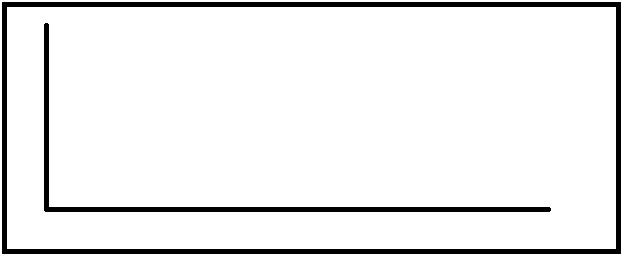 Рисунок 1 – Заглавие рисункаFigure 1 – Figure captionОбсуждениеТекст статьи. Текст статьи. Текст статьи. Текст статьи. Текст статьи. Текст статьи. Текст статьи. Текст статьи. Текст статьи. Текст статьи. Текст статьи. Текст статьи.ЗаключениеТекст статьи. Текст статьи. Текст статьи. Текст статьи. Текст статьи. Текст статьи. Текст статьи. Текст статьи. Текст статьи. Текст статьи. Текст статьи. Текст статьи. Текст статьи. Текст статьи. Текст статьи. Текст статьи. Текст статьи. Текст статьи. Текст статьи. Текст статьи. Текст статьи. Текст статьи. Текст статьи. Текст статьи. Текст статьи. Текст статьи. Текст статьи. Текст статьи. Текст статьи. Текст статьи. Текст статьи. Текст статьи. Текст статьи. Текст статьи. Текст статьи. Текст статьи. Текст статьи.СПИСОК ИСТОЧНИКОВСписок источников оформляется в Ванкуверском стиле. Подробнее: https://moitvivt.ru/downloads/trebovaniya_k_oformleniyu_ssylok_i_spisok_istochnikov.pdf?283. REFERENCESСписок источников на английском языке (References) оформляется автором с учётом требований международных баз цитирования. Сайт для транслитерации названий источников: https://translit.ru/ИНФОРМАЦИЯ ОБ АВТОРАХ / INFORMATION ABOUT THE AUTHORSСтатья поступила в редакцию хх.хх.2023; одобрена после рецензирования хх.хх.2023; принята к публикации хх.хх.2023.The article was submitted хх.хх.2023; approved after reviewing хх.хх.2023;accepted for publication хх.хх.2023.Петров Петр Петрович, учёная степень (полностью!), звание, должность, место работы (без аббревиатур наподобие «ФГБОУ…»!), город, страна.e-mail: email@mail.ru ORCID: (в виде ссылки, если есть)Pyotr Petrovich Petrov, Academic Degree, Academic Title, position, organization name, city, country.Иванов Иван Иванович, учёная степень (полностью!), звание, должность, место работы (без аббревиатур наподобие «ФГБОУ…»!), город, страна.e-mail: email@mail.ru ORCID: (в виде ссылки, если есть)Ivan Ivanovich Ivanov, Academic Degree, Academic Title, position, organization name, city, country.